Пользуйтесь электронными услугами Росреестра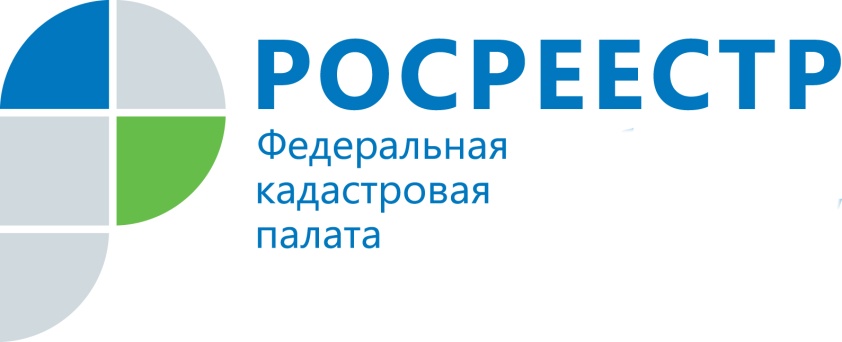 С 1 января по 1 июня Кадастровой палатой на Кубани оказано более 48 тыс. услуг в электронном виде.Доля электронных услуг от числа всех оказанных составила более 22%. Чаще всего с использованием портала Росреестра пользователи создавали запросы на получение выписок из Единого государственного реестра недвижимости (ЕГРН), содержащие сведения о земельных участках. Таких запросов – более 24 тыс. 23,3 тыс. онлайн-запросов было подано на получение сведений из ЕГРН об объектах капитального строительства. Через портал Росреестра было подано 240 заявлений на осуществление государственного кадастрового учета в отношении земельных участков и 197 – в отношении объектов капитального строительства.На портале Росреестра доступны следующие виды государственных услуг в электронном виде:– государственный кадастровый учет;– государственная регистрация прав;– государственный кадастровый учет и регистрация прав одновременно;– выписка из ЕГРН об основных характеристиках и зарегистрированных правах на объект недвижимости; о кадастровой стоимости объекта недвижимости; о переходе прав на объект недвижимости; о содержании правоустанавливающих документов. Подробное руководство по получению услуг в электронном виде доступно заявителю по ссылке: http://kadastr.ru/site/sposoby/electronic.htm.Пресс-служба филиала ФГБУ «ФКП Росреестра» по Краснодарскому краю